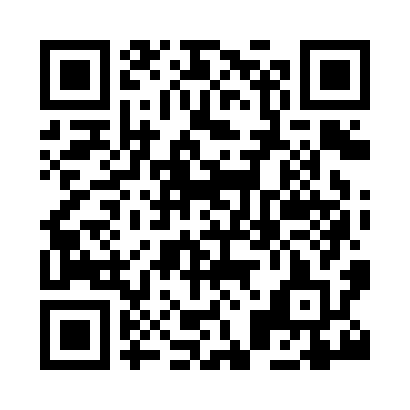 Prayer times for Alton, Derbyshire, UKMon 1 Apr 2024 - Tue 30 Apr 2024High Latitude Method: Angle Based RulePrayer Calculation Method: Islamic Society of North AmericaAsar Calculation Method: HanafiPrayer times provided by https://www.salahtimes.comDateDayFajrSunriseDhuhrAsrMaghribIsha1Mon4:586:391:105:367:429:232Tue4:556:361:095:377:439:253Wed4:526:341:095:397:459:274Thu4:496:311:095:407:479:295Fri4:466:291:085:417:499:326Sat4:446:271:085:427:519:347Sun4:416:241:085:447:529:368Mon4:386:221:085:457:549:399Tue4:356:201:075:467:569:4110Wed4:326:171:075:487:589:4411Thu4:296:151:075:498:009:4612Fri4:266:131:065:508:019:4913Sat4:236:101:065:518:039:5114Sun4:206:081:065:528:059:5415Mon4:176:061:065:548:079:5616Tue4:146:031:065:558:099:5917Wed4:116:011:055:568:1010:0118Thu4:085:591:055:578:1210:0419Fri4:045:571:055:588:1410:0720Sat4:015:551:056:008:1610:0921Sun3:585:521:046:018:1810:1222Mon3:555:501:046:028:1910:1523Tue3:525:481:046:038:2110:1824Wed3:495:461:046:048:2310:2125Thu3:465:441:046:058:2510:2326Fri3:425:421:046:068:2610:2627Sat3:395:391:036:088:2810:2928Sun3:365:371:036:098:3010:3229Mon3:335:351:036:108:3210:3530Tue3:295:331:036:118:3410:38